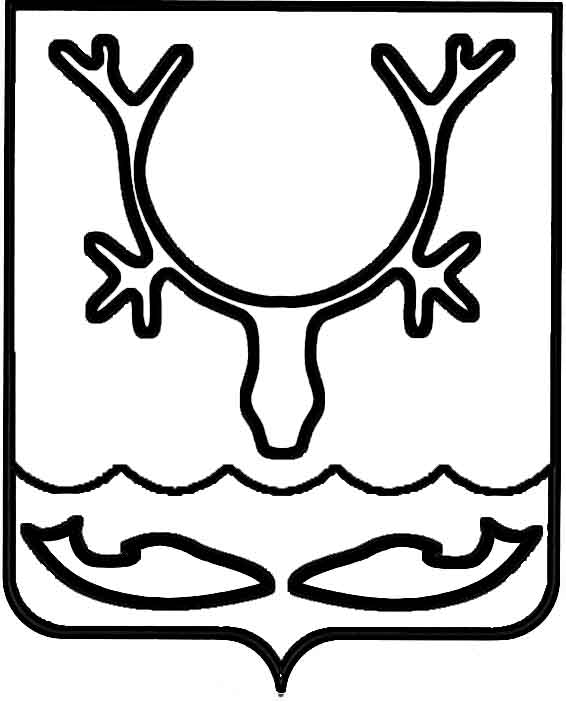 Администрация МО "Городской округ "Город Нарьян-Мар"ПОСТАНОВЛЕНИЕот “____” __________________ № ____________		г. Нарьян-МарО внесении изменений в муниципальную программу муниципального образования "Городской округ "Город Нарьян-Мар" "Энергоэффективность и развитие энергетики", утвержденную постановлением Администрации МО "Городской округ "Город Нарьян-Мар" от 12.11.2013 № 2424Руководствуясь положениями Бюджетного кодекса Российской Федерации, постановлениями Администрации МО "Городской округ "Город Нарьян-Мар"                от 30.07.2013 № 1496 "Об утверждении порядка разработки, реализации и оценки эффективности муниципальных программ муниципального образования "Городской округ "Город Нарьян-Мар" (в ред. от 17.11.2015 № 1315), от 01.10.2015 № 1117 "Об утверждении Перечня муниципальных программ муниципального образования "Городской округ "Город Нарьян-Мар" (в ред. от 27.10.2015 № 1224), Администрация МО "Городской округ "Город Нарьян-Мар"П О С Т А Н О В Л Я Е Т:1.	Внести в муниципальную программу муниципального образования "Городской округ "Город Нарьян-Мар" "Энергоэффективность и развитие энергетики", утвержденную постановлением Администрации МО "Городской округ "Город Нарьян-Мар" от 12.11.2013 № 2424 (в ред. постановления Администрации МО "Городской округ "Город Нарьян-Мар" от 25.02.2015 № 232) (далее – Программа), следующие изменения:Наименование Программы изложить в новой редакции "Энергосбережение и энергоэффективность".По тексту Программы слова "Энергоэффективность и развитие энергетики" заменить словами "Энергосбережение и энергоэффективность".                                                                                                    Паспорт Программы изложить в следующей редакции:""1.4.	В разделе 2. "Цели, задачи реализации Программы" слова "- обучение специалистов в области энергосбережения и повышения энергетической эффективности;" исключить.1.5.	Приложение № 1 к Программе изложить в новой редакции      (Приложение 1).1.6.	Приложение № 2 к Программе изложить в новой редакции (Приложение 2).1.7.	Приложение № 3 к Программе изложить в новой редакции (Приложение 3).Настоящее постановление вступает в силу с момента его принятия,                              подлежит официальному опубликованию.Приложение 1к постановлению Администрации МО "Городской округ "Город Нарьян-Мар"от 01.12.2015 № 1385"Приложение № 1к муниципальной программеМО "Городской округ "Город Нарьян-Мар""Энергосбережение иэнергоэффективность"Приложение 2к постановлению Администрации МО "Городской округ "Город Нарьян-Мар"от 01.12.2015 № 1385"Приложение № 2к муниципальной программеМО "Городской округ "Город Нарьян-Мар""Энергосбережение и                                                                                                                                                                              энергоэффективность""Приложение 3к постановлению АдминистрацииМО "Городской округ "Город Нарьян-Мар"от 01.12.2015 № 1385"Приложение № 3к муниципальной программеМО "Городской округ "Город Нарьян-Мар""Энергосбережение  и энергоэффективность"Переченьмероприятий муниципальной программымуниципального образования "Городской округ "Город Нарьян-Мар""Энергосбережение  и энергоэффективность".Ответственный исполнитель: Управление строительства, ЖКХ и градостроительной деятельности Администрации МО "Городской округ "Город Нарьян-Мар""0112.20151385Наименование муниципальной программы"Энергосбережение и энергоэффективность" (далее – Программа)Ответственный исполнитель муниципальной программыУправление строительства, ЖКХ и градостроительной деятельности Администрации МО "Городской округ "Город Нарьян-Мар"Соисполнители муниципальной программыНетУчастники муниципальной программыМуниципальное казенное учреждение "Управление городского хозяйства г. Нарьян-Мара"Подпрограммы муниципальной программыНетЦели муниципальной программыПовышение эффективности использования топливно-энергетических ресурсов на территории МО "Городской округ "Город Нарьян-Мар".Повышение экологической эффективности и безопасности на основе рационального и экологически ответственного использования энергии и ресурсов, способствующих обеспечению права граждан на благоприятную окружающую средуЗадачи муниципальной программы- снижение потребления энергоресурсов в жилищном фонде, организациях с участием муниципального образования, транспортном комплексе;- выявление возможности энергосбережения и повышения энергетической эффективности;- снижение расходов бюджета на оплату коммунальных услуг в отдельных бюджетных учреждениях;- переход общественного транспорта муниципального предприятия "Нарьян-Марское АТП" на газомоторное топливоЦелевые показатели муниципальной программы- снижение затрат муниципального предприятия "Нарьян-Марское АТП" на приобретение моторного топлива                      к уровню 2012 года;- увеличение мощности котельных;- увеличение числа автоматизированных котельныхСроки и этапы реализации муниципальной программыПрограмма реализуется в сроки с 2014 по 2020 годы. Этапы реализации Программы не выделяютсяОбъемы и источники финансирования муниципальной программыОбщий объем финансирования Программы составляет           317 210,5 тыс. рублей, в том числе по годам реализации:2014 год - 5 531,2 тыс. руб.2015 год – 3 963,3 тыс. руб.2016 год – 1 134,6 тыс. руб.2017 год – 2 381,4 тыс. руб.2018 год – 163 136,9 тыс. руб.2019 год – 98 982,6 тыс. руб.2020 год – 42 080,5 тыс. руб.Из них: средства окружного бюджета – 302 749,2тыс. рублей, в том числе:2014 год – 5 365,1 тыс. руб.2015 год – 0,0 тыс. руб.2016 год – 0,0 тыс. руб.2017 год – 2 310,0 тыс. руб.2018 год – 158 242,9 тыс. руб.2019 год – 96 013,1 тыс. руб.2020 год – 40 818,1 тыс. руб.средства муниципального образования "Городской округ "Город Нарьян-Мар" – 14 461,3 тыс. рублей, в том числе:2014 год - 166,1 тыс. руб.2015 год – 3 963,3 тыс. руб.2016 год – 1 134,6 тыс. руб.2017 год – 71,4 тыс. руб.2018 год – 4 894,0 тыс. руб.2019 год – 2 969,5 тыс. руб.2020 год – 1 262,4 тыс. руб.Ожидаемые результаты реализации муниципальной программыРеализация Программы позволит:- выявить возможности энергосбережения и повышения энергетической эффективности в жилищном фонде;- снизить потери при передаче энергии до нормативных значений;- осуществить переход общественного транспорта муниципального предприятия "Нарьян-Марское АТП"                  на высокоэкономичное моторное топливо;- снижение расходов бюджета МО на оплату энергоресурсовГлава МО "Городской округ "Город Нарьян-Мар" Т.В.ФедороваПереченьПереченьПереченьПереченьПереченьПереченьПереченьПереченьПереченьПереченьПереченьПереченьПереченьПереченьПереченьПереченьцелевых показателей целевых показателей целевых показателей целевых показателей целевых показателей целевых показателей целевых показателей целевых показателей целевых показателей целевых показателей целевых показателей целевых показателей целевых показателей целевых показателей целевых показателей целевых показателей муниципальной программы муниципального образования "Городской округ "Город Нарьян-Мар"муниципальной программы муниципального образования "Городской округ "Город Нарьян-Мар"муниципальной программы муниципального образования "Городской округ "Город Нарьян-Мар"муниципальной программы муниципального образования "Городской округ "Город Нарьян-Мар"муниципальной программы муниципального образования "Городской округ "Город Нарьян-Мар"муниципальной программы муниципального образования "Городской округ "Город Нарьян-Мар"муниципальной программы муниципального образования "Городской округ "Город Нарьян-Мар"муниципальной программы муниципального образования "Городской округ "Город Нарьян-Мар"муниципальной программы муниципального образования "Городской округ "Город Нарьян-Мар"муниципальной программы муниципального образования "Городской округ "Город Нарьян-Мар"муниципальной программы муниципального образования "Городской округ "Город Нарьян-Мар"муниципальной программы муниципального образования "Городской округ "Город Нарьян-Мар"муниципальной программы муниципального образования "Городской округ "Город Нарьян-Мар"муниципальной программы муниципального образования "Городской округ "Город Нарьян-Мар"муниципальной программы муниципального образования "Городской округ "Город Нарьян-Мар"муниципальной программы муниципального образования "Городской округ "Город Нарьян-Мар""Энергосбережение и энергоэффективность""Энергосбережение и энергоэффективность""Энергосбережение и энергоэффективность""Энергосбережение и энергоэффективность""Энергосбережение и энергоэффективность""Энергосбережение и энергоэффективность""Энергосбережение и энергоэффективность""Энергосбережение и энергоэффективность""Энергосбережение и энергоэффективность""Энергосбережение и энергоэффективность""Энергосбережение и энергоэффективность""Энергосбережение и энергоэффективность""Энергосбережение и энергоэффективность""Энергосбережение и энергоэффективность""Энергосбережение и энергоэффективность""Энергосбережение и энергоэффективность"Ответственный исполнитель:  Управление строительства, ЖКХ и градостроительной деятельности Администрации МО "Городской округ "Город Нарьян-Мар"Ответственный исполнитель:  Управление строительства, ЖКХ и градостроительной деятельности Администрации МО "Городской округ "Город Нарьян-Мар"Ответственный исполнитель:  Управление строительства, ЖКХ и градостроительной деятельности Администрации МО "Городской округ "Город Нарьян-Мар"Ответственный исполнитель:  Управление строительства, ЖКХ и градостроительной деятельности Администрации МО "Городской округ "Город Нарьян-Мар"Ответственный исполнитель:  Управление строительства, ЖКХ и градостроительной деятельности Администрации МО "Городской округ "Город Нарьян-Мар"Ответственный исполнитель:  Управление строительства, ЖКХ и градостроительной деятельности Администрации МО "Городской округ "Город Нарьян-Мар"Ответственный исполнитель:  Управление строительства, ЖКХ и градостроительной деятельности Администрации МО "Городской округ "Город Нарьян-Мар"Ответственный исполнитель:  Управление строительства, ЖКХ и градостроительной деятельности Администрации МО "Городской округ "Город Нарьян-Мар"Ответственный исполнитель:  Управление строительства, ЖКХ и градостроительной деятельности Администрации МО "Городской округ "Город Нарьян-Мар"Ответственный исполнитель:  Управление строительства, ЖКХ и градостроительной деятельности Администрации МО "Городской округ "Город Нарьян-Мар"Ответственный исполнитель:  Управление строительства, ЖКХ и градостроительной деятельности Администрации МО "Городской округ "Город Нарьян-Мар"Ответственный исполнитель:  Управление строительства, ЖКХ и градостроительной деятельности Администрации МО "Городской округ "Город Нарьян-Мар"Ответственный исполнитель:  Управление строительства, ЖКХ и градостроительной деятельности Администрации МО "Городской округ "Город Нарьян-Мар"Ответственный исполнитель:  Управление строительства, ЖКХ и градостроительной деятельности Администрации МО "Городской округ "Город Нарьян-Мар"Ответственный исполнитель:  Управление строительства, ЖКХ и градостроительной деятельности Администрации МО "Городской округ "Город Нарьян-Мар"Ответственный исполнитель:  Управление строительства, ЖКХ и градостроительной деятельности Администрации МО "Городской округ "Город Нарьян-Мар"Наименованиеединица измеренияЗначения целевых показателейЗначения целевых показателейЗначения целевых показателейЗначения целевых показателейЗначения целевых показателейЗначения целевых показателейЗначения целевых показателейЗначения целевых показателейЗначения целевых показателейЗначения целевых показателейЗначения целевых показателейЗначения целевых показателейЗначения целевых показателейЗначения целевых показателейНаименованиеединица измерениябазовый  2012 годбазовый  2012 годбазовый  2012 год2014 год2014 год2015 год2015 год2016 год2016 год2017 год2017 год2018 год2018 год2019 год2020 годАБ111223344556678 1. Снижение затрат муниципального предприятия "Нарьян-Марское АТП" в результате замещения природным газом  бензина и дизельного топливатыс. руб.000000000798,9798,9798,9798,9798,9798,92.Увеличение мощности котельныхГкал/час00100,2100,2100,2100,9100,9100,9100,9100,9100,9102,9102,9104,9106,93.Увеличение числа  автоматизированных котельныхшт.77777777777991111Ресурсное обеспечениеРесурсное обеспечениеРесурсное обеспечениеРесурсное обеспечениеРесурсное обеспечениеРесурсное обеспечениеРесурсное обеспечениеРесурсное обеспечениеРесурсное обеспечениеРесурсное обеспечениеРесурсное обеспечениеРесурсное обеспечениеРесурсное обеспечениеРесурсное обеспечениеРесурсное обеспечениеРесурсное обеспечениереализации муниципальной программы муниципального образования  "Городской округ "Город Нарьян-Мар"реализации муниципальной программы муниципального образования  "Городской округ "Город Нарьян-Мар"реализации муниципальной программы муниципального образования  "Городской округ "Город Нарьян-Мар"реализации муниципальной программы муниципального образования  "Городской округ "Город Нарьян-Мар"реализации муниципальной программы муниципального образования  "Городской округ "Город Нарьян-Мар"реализации муниципальной программы муниципального образования  "Городской округ "Город Нарьян-Мар"реализации муниципальной программы муниципального образования  "Городской округ "Город Нарьян-Мар"реализации муниципальной программы муниципального образования  "Городской округ "Город Нарьян-Мар"реализации муниципальной программы муниципального образования  "Городской округ "Город Нарьян-Мар"реализации муниципальной программы муниципального образования  "Городской округ "Город Нарьян-Мар"реализации муниципальной программы муниципального образования  "Городской округ "Город Нарьян-Мар"реализации муниципальной программы муниципального образования  "Городской округ "Город Нарьян-Мар"реализации муниципальной программы муниципального образования  "Городской округ "Город Нарьян-Мар"реализации муниципальной программы муниципального образования  "Городской округ "Город Нарьян-Мар"реализации муниципальной программы муниципального образования  "Городской округ "Город Нарьян-Мар"реализации муниципальной программы муниципального образования  "Городской округ "Город Нарьян-Мар""Энергосбережение и энергоэффективность""Энергосбережение и энергоэффективность""Энергосбережение и энергоэффективность""Энергосбережение и энергоэффективность""Энергосбережение и энергоэффективность""Энергосбережение и энергоэффективность""Энергосбережение и энергоэффективность""Энергосбережение и энергоэффективность""Энергосбережение и энергоэффективность""Энергосбережение и энергоэффективность""Энергосбережение и энергоэффективность""Энергосбережение и энергоэффективность""Энергосбережение и энергоэффективность""Энергосбережение и энергоэффективность""Энергосбережение и энергоэффективность""Энергосбережение и энергоэффективность"Ответственный исполнитель: Управление строительства, ЖКХ и градостроительной деятельности Администрации МО "Городской округ "Город Нарьян-Мар"Ответственный исполнитель: Управление строительства, ЖКХ и градостроительной деятельности Администрации МО "Городской округ "Город Нарьян-Мар"Ответственный исполнитель: Управление строительства, ЖКХ и градостроительной деятельности Администрации МО "Городской округ "Город Нарьян-Мар"Ответственный исполнитель: Управление строительства, ЖКХ и градостроительной деятельности Администрации МО "Городской округ "Город Нарьян-Мар"Ответственный исполнитель: Управление строительства, ЖКХ и градостроительной деятельности Администрации МО "Городской округ "Город Нарьян-Мар"Ответственный исполнитель: Управление строительства, ЖКХ и градостроительной деятельности Администрации МО "Городской округ "Город Нарьян-Мар"Ответственный исполнитель: Управление строительства, ЖКХ и градостроительной деятельности Администрации МО "Городской округ "Город Нарьян-Мар"Ответственный исполнитель: Управление строительства, ЖКХ и градостроительной деятельности Администрации МО "Городской округ "Город Нарьян-Мар"Ответственный исполнитель: Управление строительства, ЖКХ и градостроительной деятельности Администрации МО "Городской округ "Город Нарьян-Мар"Ответственный исполнитель: Управление строительства, ЖКХ и градостроительной деятельности Администрации МО "Городской округ "Город Нарьян-Мар"Ответственный исполнитель: Управление строительства, ЖКХ и градостроительной деятельности Администрации МО "Городской округ "Город Нарьян-Мар"Ответственный исполнитель: Управление строительства, ЖКХ и градостроительной деятельности Администрации МО "Городской округ "Город Нарьян-Мар"Ответственный исполнитель: Управление строительства, ЖКХ и градостроительной деятельности Администрации МО "Городской округ "Город Нарьян-Мар"Ответственный исполнитель: Управление строительства, ЖКХ и градостроительной деятельности Администрации МО "Городской округ "Город Нарьян-Мар"Ответственный исполнитель: Управление строительства, ЖКХ и градостроительной деятельности Администрации МО "Городской округ "Город Нарьян-Мар"Ответственный исполнитель: Управление строительства, ЖКХ и градостроительной деятельности Администрации МО "Городской округ "Город Нарьян-Мар"Наименование муниципальной программы (подпрограммы)Источник финансированияОбъемы финансирования, тыс. руб.Объемы финансирования, тыс. руб.Объемы финансирования, тыс. руб.Объемы финансирования, тыс. руб.Объемы финансирования, тыс. руб.Объемы финансирования, тыс. руб.Объемы финансирования, тыс. руб.Объемы финансирования, тыс. руб.Объемы финансирования, тыс. руб.Объемы финансирования, тыс. руб.Объемы финансирования, тыс. руб.Объемы финансирования, тыс. руб.Объемы финансирования, тыс. руб.Объемы финансирования, тыс. руб.Наименование муниципальной программы (подпрограммы)Источник финансированияВсего2014 год2015 год2015 год2016 год2016 год2017 год2017 год2018 год2018 год2019 год2019 год2020 год2020 годБВ12334455667788Муниципальная программа "Энергосбережение и энергоэффективность"всего, в т.ч.317 210,55 531,23 963,33 963,31 134,61 134,62 381,42 381,4163 136,9163 136,998 982,698 982,642 080,542 080,5Муниципальная программа "Энергосбережение и энергоэффективность"окружной бюджет302 749,25 365,10,00,00,00,02 310,02 310,0158 242,9158 242,996 013,196 013,140 818,140 818,1Муниципальная программа "Энергосбережение и энергоэффективность"городской бюджет14 461,3166,13 963,33 963,31 134,61 134,671,471,44 894,04 894,02 969,52 969,51 262,41 262,4№ п/пНаименование  направления (мероприятия)Источник финансированияОбъемы финансирования, тыс. руб.Объемы финансирования, тыс. руб.Объемы финансирования, тыс. руб.Объемы финансирования, тыс. руб.Объемы финансирования, тыс. руб.Объемы финансирования, тыс. руб.Объемы финансирования, тыс. руб.Объемы финансирования, тыс. руб.№ п/пНаименование  направления (мероприятия)Источник финансированияВсего2014 год2015 год2016 год2017 год2018 год2019 год2020 годА123456781.Мероприятия по энергосбережению и повышению энергетической эффективности жилищного фондаИтого по направлению, в т.ч.:4 770,24 723,247,00,00,00,00,00,01.Мероприятия по энергосбережению и повышению энергетической эффективности жилищного фондаокружной бюджет4 581,44 581,40,00,00,00,00,00,01.Мероприятия по энергосбережению и повышению энергетической эффективности жилищного фондагородской бюджет188,8141,847,00,00,00,00,00,01.1.Проведение энергетического обследования многоквартирных домов на территории МО "Городской округ "Город Нарьян-Мар"итого, в т.ч.:1 612,11 565,147,00,00,00,00,00,01.1.Проведение энергетического обследования многоквартирных домов на территории МО "Городской округ "Город Нарьян-Мар"окружной бюджет1 518,11 518,10,00,00,00,00,00,01.1.Проведение энергетического обследования многоквартирных домов на территории МО "Городской округ "Город Нарьян-Мар"городской бюджет94,047,047,00,00,00,00,00,01.2.Разработка схем теплоснабжения, водоснабжения и водоотведения городаитого, в т.ч.:3 158,13 158,10,00,00,00,00,00,01.2.Разработка схем теплоснабжения, водоснабжения и водоотведения городаокружной бюджет3 063,33 063,30,00,00,00,00,00,01.2.Разработка схем теплоснабжения, водоснабжения и водоотведения городагородской бюджет94,894,80,00,00,00,00,00,02.Мероприятия по  энергосбережению в организациях с участием муниципального образования и повышению энергетической эффективности этих организацийИтого по направлению, в т.ч.:312 440,3808,03 916,31 134,62 381,4163 136,998 982,642 080,52.Мероприятия по  энергосбережению в организациях с участием муниципального образования и повышению энергетической эффективности этих организацийокружной бюджет298 167,8783,70,00,02 310,0158 242,996 013,140 818,12.Мероприятия по  энергосбережению в организациях с участием муниципального образования и повышению энергетической эффективности этих организацийгородской бюджет14 272,524,33 916,31 134,671,44 894,02 969,51 262,42.1.Перевод на автоматизированный цикл работы объектов, с разработкой ПСДитого, в т.ч.:8 567,00,00,00,02 381,46 185,60,00,02.1.Перевод на автоматизированный цикл работы объектов, с разработкой ПСДокружной бюджет8 310,00,00,00,02 310,06 000,00,00,02.1.Перевод на автоматизированный цикл работы объектов, с разработкой ПСДгородской бюджет257,00,00,00,071,4185,60,00,02.2.Реконструкция котельных, с разработкой ПСД, в том числе:итого, в т.ч.:261 795,1808,00,00,00,0119 924,098 982,642 080,52.2.Реконструкция котельных, с разработкой ПСД, в том числе:окружной бюджет253 941,3783,70,00,00,0116 326,496 013,140 818,12.2.Реконструкция котельных, с разработкой ПСД, в том числе:городской бюджет7 853,824,30,00,00,03 597,62 969,51 262,42.2.1.Разработка ПСД на реконструкцию объекта "Котельная № 9                       по ул. Ленина, 4А"итого, в т.ч.:808,0808,00,00,00,00,00,00,02.2.1.Разработка ПСД на реконструкцию объекта "Котельная № 9                       по ул. Ленина, 4А"окружной бюджет783,7783,70,00,00,00,00,002.2.1.Разработка ПСД на реконструкцию объекта "Котельная № 9                       по ул. Ленина, 4А"городской бюджет24,324,30,00,00,00,00,00,02.3.Приобретение автобусов на газомоторном топливе (5 шт.)итого, в т.ч.:37 027,30,00,00,00,037 027,30,00,02.3.Приобретение автобусов на газомоторном топливе (5 шт.)окружной бюджет35 916,50,00,00,00,035 916,50,00,02.3.Приобретение автобусов на газомоторном топливе (5 шт.)городской бюджет1 110,80,00,00,00,01 110,80,00,02.4.Устройство автономного отопления с подключением газового отопительного котла в бане № 3 по ул. 60 лет СССР в г. Нарьян-Маре, с разработкой ПСДитого, в т.ч.:484,20,0484,20,00,00,00,00,02.4.Устройство автономного отопления с подключением газового отопительного котла в бане № 3 по ул. 60 лет СССР в г. Нарьян-Маре, с разработкой ПСДокружной бюджет0,00,00,00,00,00,00,00,02.4.Устройство автономного отопления с подключением газового отопительного котла в бане № 3 по ул. 60 лет СССР в г. Нарьян-Маре, с разработкой ПСДгородской бюджет484,20,0484,20,00,00,00,00,02.5.Разработка ПСД на техническое перевооружение котельной мощностью 2,7 МВт по ул. Юбилейной, 22 в г. Нарьян-Мареитого, в т.ч.:692,10,0692,10,00,00,00,00,02.5.Разработка ПСД на техническое перевооружение котельной мощностью 2,7 МВт по ул. Юбилейной, 22 в г. Нарьян-Мареокружной бюджет0,00,00,00,00,00,00,00,02.5.Разработка ПСД на техническое перевооружение котельной мощностью 2,7 МВт по ул. Юбилейной, 22 в г. Нарьян-Марегородской бюджет692,10,0692,10,00,00,00,00,02.6.Приобретение печей для бани № 2итого, в т.ч.:2 374,60,01 240,01 134,60,00,00,00,02.6.Приобретение печей для бани № 2окружной бюджет0,00,00,00,00,00,00,00,02.6.Приобретение печей для бани № 2городской бюджет2 374,60,01 240,01 134,60,00,00,00,02.7.Программа для онлайн-мониторинга по потреблению энергоресурсовитого, в т.ч.:1 500,00,01 500,00,00,00,00,00,02.7.Программа для онлайн-мониторинга по потреблению энергоресурсовокружной бюджет0,00,00,00,00,00,00,00,02.7.Программа для онлайн-мониторинга по потреблению энергоресурсовгородской бюджет1 500,00,01 500,00,00,00,00,00,0 ВСЕГО  по программе ВСЕГО  по программеВсего, в том числе: 317 210,55 531,23 963,31 134,62 381,4163 136,998 982,642 080,5окружной бюджет 302 749,25 365,10,00,02 310,0158 242,996 013,140 818,1городской бюджет 14 461,3166,13 963,31 134,671,44 894,02 969,51 262,4